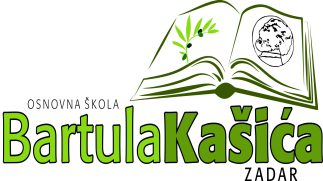 REPUBLIKA HRVATSKAOŠ BARTULA KAŠIĆA Bribirski prilaz 2 23 000 ZadarTel:023/321 -397  Fax:023/323-620Email: ured@os-bkasica-zadar.skole.hrWEB stranica Škole: http://www.os-bkasica-zadar.skole.hr/ KLASA: 003-06/18-01/03URBROJ: 2198/04-20-18-01Zadar, 2. ožujka 2018.POZIV članovima ŠOPozivam Vas na sjednicu Školskog odbora koja će se održati dana 7. ožujka 2018.   u prostorijama Škole sa početkom u 13,00 satiD N E V N I   R E D :Usvajanje zapisnika sa prethodne sjednicePrethodna suglasnost za zasnivanje radnog odnosa na  određeno vrijeme na radnom mjestu učitelja razredne nastave u PŠ Bokanjac, učitelja razredne nastave u produženom boravku, učitelja fizike i učitelja prirode i biologije (7 nastavnih sati tjedno)Razmatranje prijedloga o donošenju Pavilnika o promicanju spoznaje štetnosti duhanski i srodnih proizvoda za zdravljeRazno                                                                                           Predsjednik ŠO:                                                                                                   Milorad PetričevićDostaviti: 1. Elza Nadarević Baričić                 2. Anita Dukić                  3. Milorad Petričević                 4. Krešimir Mijić                 5. Matea Bakmaz                 6. Bernarda Kamber                 7.  Anica Čuka                 8. Katica Skukan,ravnateljica                 9. Oglasna ploča Škole                 10. PismohranaTemeljem Zakona o pravu na pristup informacijama sjednici mogu prisustvovati dvije osobe. Odabir će se izvršiti prema redoslijedu prijava. Najave službeniku za informiranje tel. 023/321-397, mail adresa: tajnik@os-bkasica-zadar.skole.hr